MSU Extension Forestry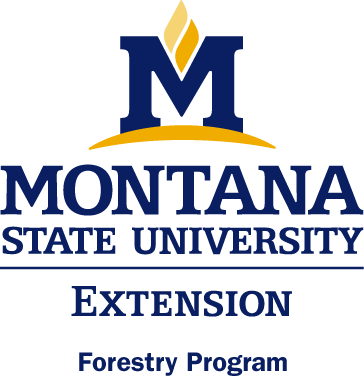 Lexi SmithForest Stewardship Coordinator32 Campus Drive Missoula, MT  59812Phone: (406) 243-4706Main Office: (406) 243-2773Email: alexios.smith@montana.eduForest Stewardship Workshop Eureka July 25-26 & August 2, 2024 (Thursday-Friday & Following Friday)Dear Stewardship Participant,This letter will provide the information needed to locate the meeting place and answer any remaining questions. You will begin your learning experience before even stepping foot into the classroom. In this packet, you will find some very important tasks to complete before you come to class. If you have difficulty with them, reference the handouts and instructions again or do your best and bring what you have completed to class. Please bring all pre-class material with you to the workshop. The first step is to look through the material and the pre-class assignment. To receive complete benefits from the course, it is extremely important to complete all homework in advance, which requires a few hours of effort.  Check-in is from 7:30-8:00 on the first day. We cover a large amount of information at the workshop and try to stay on time at all sessions, so please be on time. Be prepared to spend 16-24 hours between the second and last day of the workshop on your property completing a stewardship inventory and gathering vital information about your property.The workshop will be held at the Lincoln County Fairgrounds Building B (July 25-26) and the Youth Building (August 2), 901 Osloski Road, Eureka MT. See the map below for the location. Through the course of the workshop, you will complete a management plan for your property. You will be provided with a paper copy to write your plan. I encourage you to bring a laptop if you prefer to type your plan. The file for the plan is available on our website: https://www.montana.edu/extension/forestry/forms-to-download/index.html. I will also have it available on a flash drive for downloading at the workshop. You are encouraged to bring pencils and a writing pad.Coffee and tea are provided. Please bring lunch and any snacks and drinks you may need during the day. You will have about an hour for lunch. This is a good time to visit with other participants and advisors. On the second day, the outdoor training day, please bring lunch, a hat, sunscreen, rain gear, boots, and water.  If you have any questions about the workshop, please contact me at (406) 243-4706.  I look forward to meeting you soon.Sincerely,Lexi SmithLexi SmithForest Stewardship Coordinator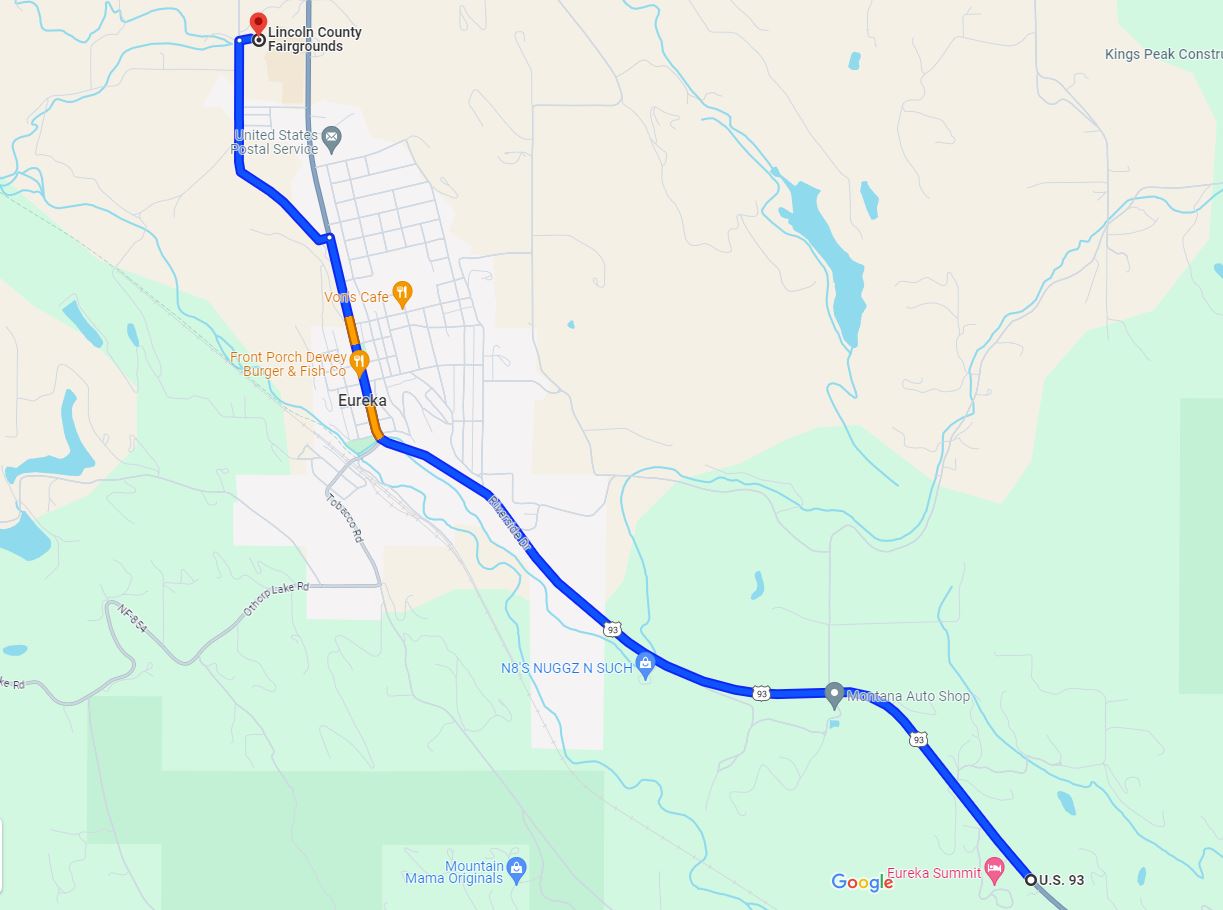 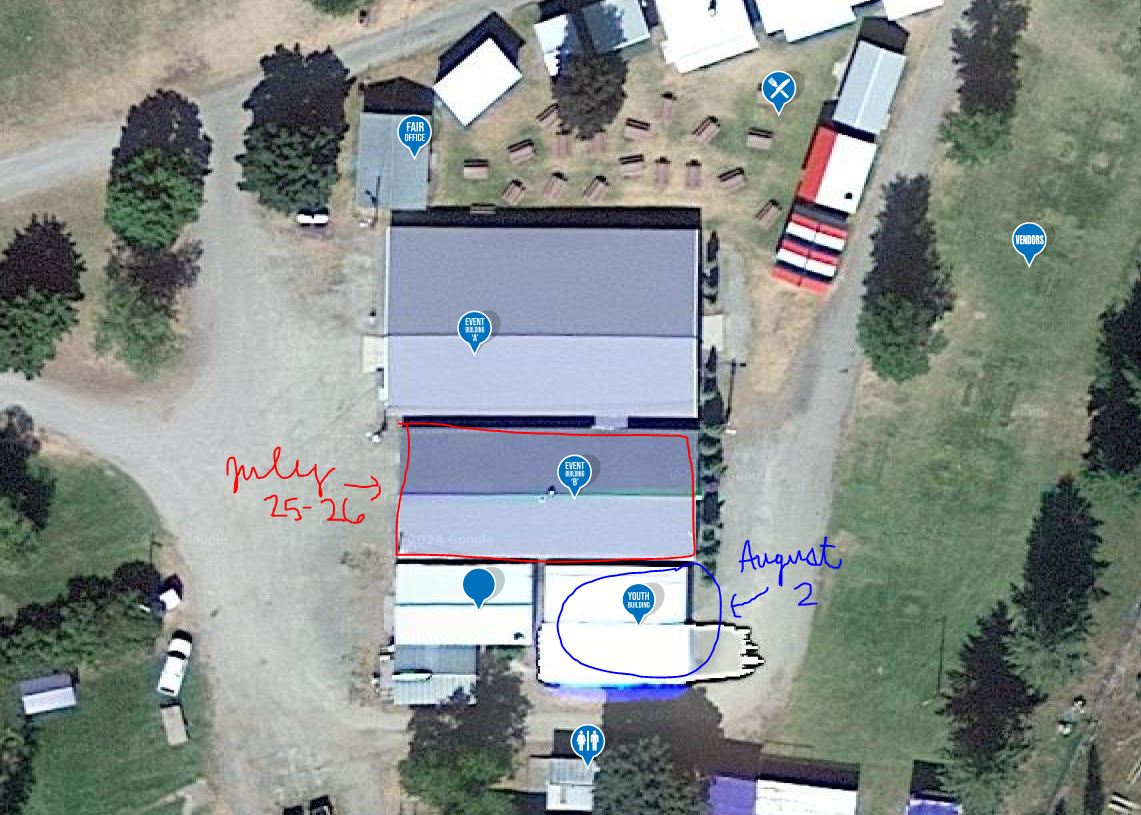 